Warszawa, XX.03.2018Czy Twoje wnętrze pasuje do Twojego stylu ubierania się? Sprawdź!Lubisz delikatne koronki oraz jasne, pastelowe barwy? A może nie wyobrażasz sobie życia bez poprzecieranych jeansów i białego topu? Jak wynika z badania „Jaka szafa, taki dom”, Twoje preferencje w zakresie stroju mogą zdradzić wiele o tym, jak mieszkasz!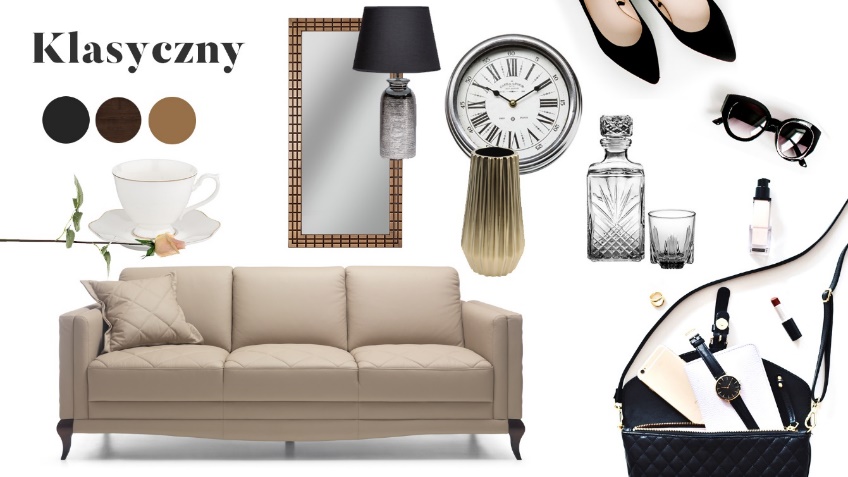 <zdjęcie salony Agata>Królowa klasykiGustujesz w prostych krojach i zawsze modnych kolorach? Stawiasz na czerń, biel i szarość, ale nie boisz się mocnych akcentów, np. w makijażu? Jeśli tak, to najlepiej pasują do Ciebie wnętrza klasyczne, w których dominują chłodne odcienie beżu i brązu, z dodatkiem ciemnego drewna. 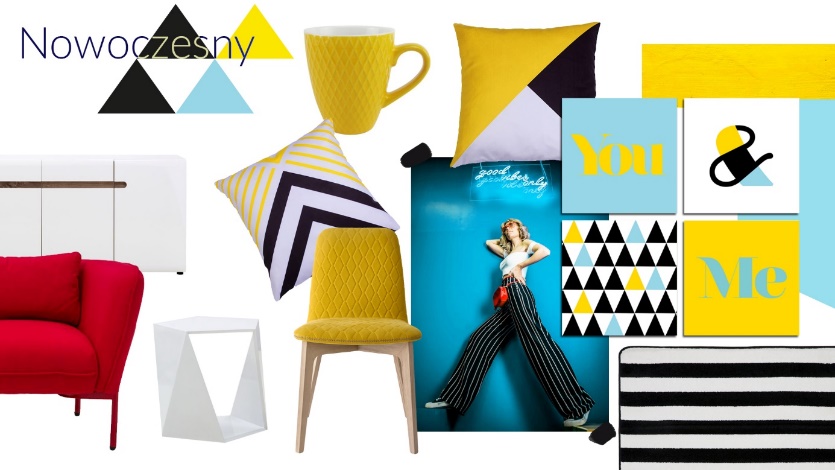 <zdjęcie salony Agata>Zawsze na czasieNadążasz za modą i najnowszymi trendami? W swojej garderobie nie boisz się eksperymentować 
z krojem i  odważnymi kolorami? Lubisz geometryczne wzory i nietypowe zestawienia? Jeśli tak, to najlepiej odnajdziesz się we wnętrzach nowoczesnych, pełnych połyskującej bieli, prostych brył 
i mocnych, wyrazistych kolorów. 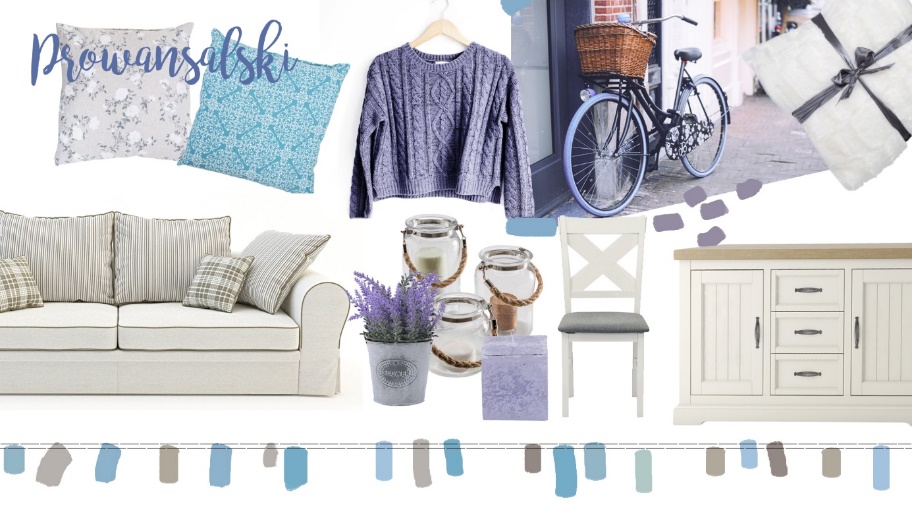 <zdjęcie salony Agata>Romantyczna duszaKochasz zwiewne sukienki, najlepiej w kolorach pastelowego różu, błękitu i fioletu? Nie wyobrażasz sobie lata bez słomkowego kapelusza i lekkich, płaskich sandałów w piaskowym kolorze? Jeśli tak, to najlepiej odnajdziesz się we wnętrzach w stylu prowansalskim, pełnych zgaszonej bieli 
połączonej z jasnym drewnem. Z pewnością pokochasz też sofy i fotele w lekką kratkę lub delikatne paski. 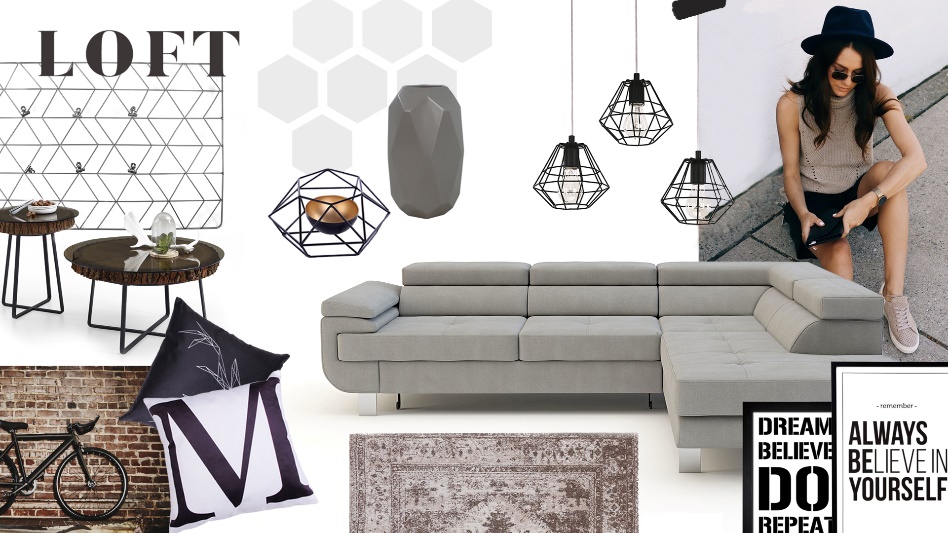 <zdjęcie salony Agata>Postindustrialne klimatyNie jesteś fanką klasycznych spódnic i sukienek, a jeśli już, to łączysz je z oryginalnymi sneakersami? Lubisz ramoneski, przetarte jeansy i swobodne, proste kroje? Jeśli tak, to najlepiej będziesz się czuć we wnętrzach w stylu loftowym, charakteryzujących się surowością materiałów i minimalizmem. Szare, modułowe narożniki i dodatki z metalu lub betonu z pewnością wpasują się w cztery kąty odpowiednie dla Ciebie i Twojego stylu.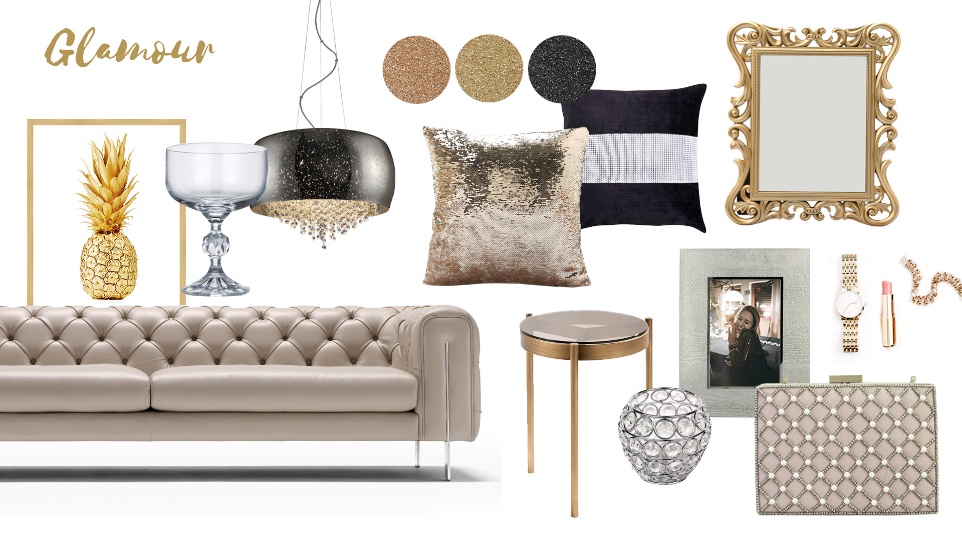 <zdjęcie salony Agata>Brokatowy zawrót głowyLubisz błyszczeć i wyróżniać się z tłumu? Nie boisz się cekinów oraz odważnego srebra i złota? W Twojej garderobie królują ubrania ze szlachetnych, połyskujących tkanin, a szpilki są podstawą większości stylizacji? Jeśli tak, to postaw na wnętrza w stylu glamour! Stylowo pikowane meble oraz pozłacane lub posrebrzane dodatki z kryształowymi elementami oddadzą Twój styl również we wnętrzu!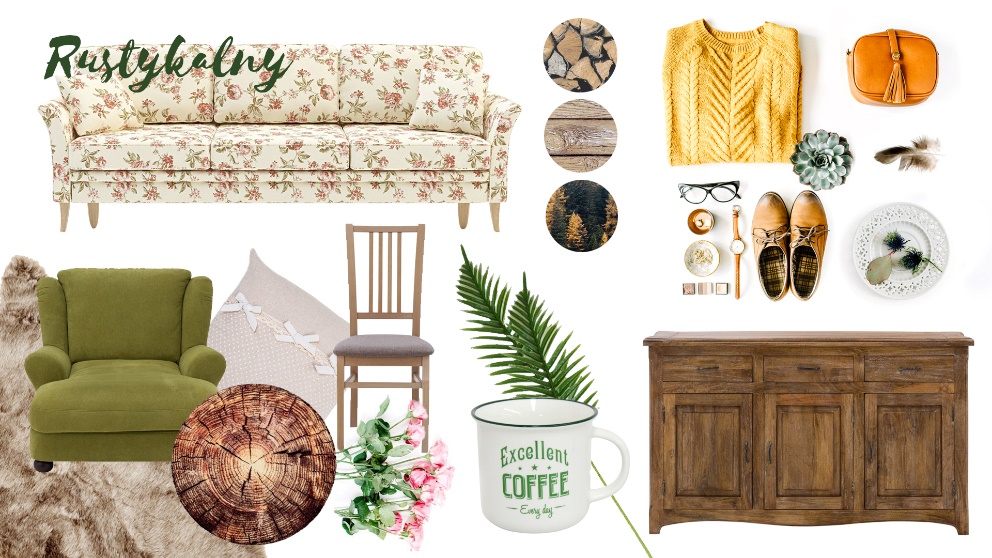 <zdjęcie salony Agata>W zgodzie z naturąJesteś miłośniczką naturalnych tkanin, takich jak len czy bawełna? W Twojej garderobie na próżno szukać poliestru czy ubrań o wyszukanych krojach i mocnych, neonowych kolorach?  Jeśli tak, to pokochasz wnętrza w stylu rustykalnym, charakteryzujące się dodatkami skojarzonymi z naturą. Naturalne drewno i liczne akcenty roślinne to wizytówka stylu wnętrzarskiego, który najlepiej odda Twoją osobowość.  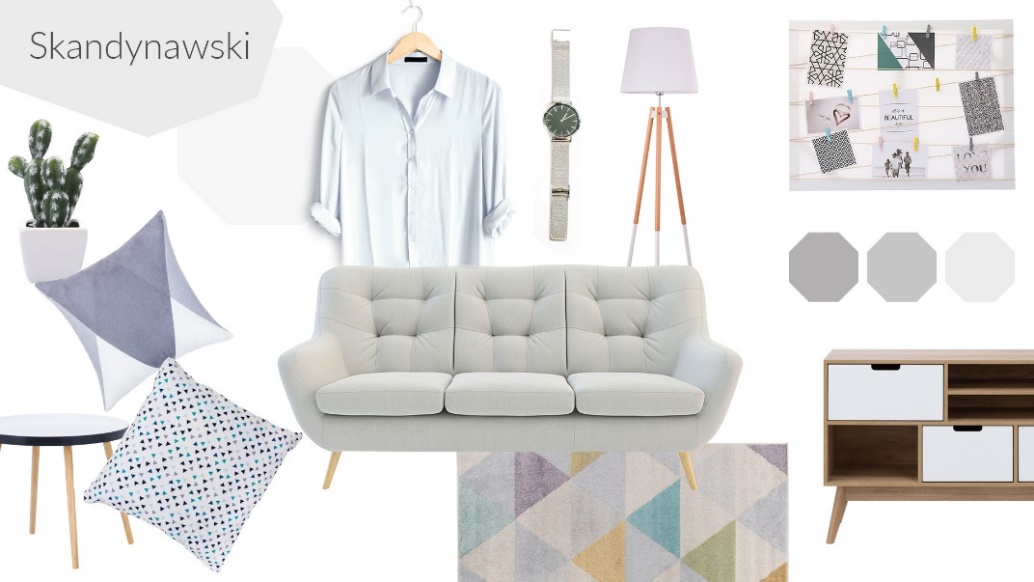 <zdjęcie salony Agata>Piękno tkwi w prostocieW Twojej szafie królują błękitne koszule, jasne kardigany i proste jeansy? Lubisz klasyczne kroje 
i delikatne, minimalistyczne dodatki? Jeśli tak, a dodatkowo w Twojej garderobie przeważają stonowane kolory, głównie błękity i szarości, to najlepiej będzie do Ciebie pasować styl skandynawski, charakteryzujący się prostymi, ponadczasowymi rozwiązaniami. O Agata S.A.:Agata S.A. to sieć wielkopowierzchniowych salonów mebli oraz artykułów wyposażenia wnętrz w Polsce; obejmująca 24 wielkopowierzchniowe salony zlokalizowane zarówno w dużych, jak i średnich miastach w całym kraju. Agata S.A. poprzez punkty sprzedaży detalicznej i e-commerce oferuje kolekcje do pokoju dziennego, dziecięcego, sypialni, jadalni 
i kuchni, a także szeroką gamę produktów i akcesoriów do aranżacji wnętrz. Marka zapewnia dostęp do artykułów ponad 250 krajowych i zagranicznych producentów kilkudziesięciu marek własnych oraz szerokiego grona doradców, projektantów 
i ekspertów. Więcej o Agata S.A: www.agatameble.plKontakt dla mediów:Joanna Bieniewicz
24/7Communication Sp. z o.o.							
ul. Świętojerska 5/7
00-236 Warszawatel.: 22 279 11 15 
tel. kom: +48 501 041 408
joanna.bieniewicz@247.com.plAnna Wilczak Specjalista ds. marketingu Agata S.A. Al. Roździeńskiego 93 40-203 Katowice Tel. +48 32 73 50 704 Tel kom. +48 695 652 957 anna.wilczak@agatameble.pl 